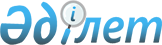 О внесении изменений в решение Жуалынского районного маслихата от 30 декабря 2019 года № 58-2 "О бюджетах сельских округов и села Б. Момышулы Жуалынского района на 2020-2022 годы"Решение Жуалынского районного маслихата Жамбылской области от 12 мая 2020 года № 66-2. Зарегистрировано Департаментом юстиции Жамбылской области 15 мая 2020 года № 4608
      В соответствии с Бюджетным кодексом Республики Казахстан от 4 декабря 2008 года и статьи 6 Закона Республики Казахстан от 23 января 2001 года "О местном государственном управлении и самоуправлении в Республике Казахстан" и на основании решения Жуалынского районного маслихата 28 апреля 2020 года № 65-2 "О внесении изменений в решение Жуалынского районного маслихата от 20 декабря 2019 года № 57-3 "О районном бюджете на 2020-2022 годы" (зарегистрировано в реестре государственной регистрации нормативных правовых актов за №4601) Жуалынский районный маслихат РЕШИЛ:
      1. Внести в решение Жуалынского районного маслихата от 30 декабря 2019 года № 58-2 "О бюджетах сельских округов и села Б. Момышулы Жуалынского района на 2020-2022 годы" (зарегистрировано в реестре государственной регистрации нормативных правовых актов № 4494, опубликовано в Эталонно контрольном банке нормативно-правовых актов Республики Казахстан от 21 января 2020 года) следующие изменения:
      1.1 Аппарат акима село Б. Момышулы
      в пункте 1:
      в подпункте 2):
      цифры "539 962" заменить цифрами "546 462";
      цифры "477 025" заменить цифрами "483 525".
      в подпункте 2):
      цифры "766 787" заменить цифрами "773 287".
      1.3 Аксайский сельский округ
      в пункте 1:
      в подпункте 1):
      цифры "171 592" заменить цифрами "173 929";
      цифры "165 054" заменить цифрами "167 391".
      в подпункте 2):
      цифры "177 949" заменить цифрами "180 286".
      1.4 Боралдайский сельский округ
      в пункте 1:
      в подпункте 1):
      цифры "108 973" заменить цифрами "111 223";
      цифры "104 138" заменить цифрами "106 388".
      в подпункте 2):
      цифры "109 499" заменить цифрами "111 749".
      1.5 Биликулский сельский округ
      в пункте 1:
      в подпункте 1):
      цифры "76 052" заменить цифрами "76 252";
      цифры "72 456" заменить цифрами "72 656".
      в подпункте 2):
      цифры "76 052" заменить цифрами "76 252".
      1.6 Жетитобинский сельский округ
      в пункте 1:
      в подпункте 1):
      цифры "98 951" заменить цифрами "99 001";
      цифры "94 290" заменить цифрами "94 340".
      в подпункте 2):
      цифры "100 653" заменить цифрами "100 703".
      1.7 Кокбастауский сельский округ
      в пункте 1:
      в подпункте 1):
      цифры "130 105" заменить цифрами "133 045";
      цифры "124 472" заменить цифрами "127 412".
      в подпункте 2):
      цифры "131 059" заменить цифрами "133 999".
      1.9 Карасазский сельский округ
      в пункте 1:
      в подпункте 1):
      цифры "153 956" заменить цифрами "152 870";
      цифры "145 412" заменить цифрами "144 326".
      в подпункте 2):
      цифры "155 732" заменить цифрами "154 646".
      1.11 Кошкаратинский сельский округ
      в пункте 1:
      в подпункте 1):
      цифры "71 314" заменить цифрами "73 108";
      цифры "68 038" заменить цифрами "69 832".
      в подпункте 2):
      цифры "71 314" заменить цифрами "73 108".
      1.13 Нурлыкентский сельский округ
      в пункте 1:
      в подпункте 1):
      цифры "125 678" заменить цифрами "127 178".
      цифры "116 988" заменить цифрами "118 488".
      в подпункте 2):
      цифры "202 238" заменить цифрами "203 738".
      Приложения 1 и 14 к указанному решению изложить в новой редакции согласно приложениям 1 и 9 настоящего решения.
      2. Контроль за исполнением и публикацию на интернет-ресурсе данного решения возложить на постоянную комиссию районного маслихата по вопросам административно-территориальных структур, социально-экономическому развитию территорий, бюджета и местных налогов по защите прав граждан.
      3. Настоящее решение вступает в силу со дня государственной регистрации в органах юстиции и вводится в действие с 1 января 2020 года. Бюджет аппарата акима село Б. Момышулы на 2020 год Бюджет Аксайского сельского округа на 2020 год Бюджет Боралдайского сельского округа на 2020 год Бюджет Биликульского сельского округа на 2020 год Бюджет Жетитюбинский сельского округа на 2020 год Бюджет Кокбастауского сельского округа на 2020 год Бюджет Карасазского сельского округа на 2020 год Бюджет Кошкаратинского сельского округа на 2020 год Бюджет Нурлыкентского сельского округа на 2020 год
					© 2012. РГП на ПХВ «Институт законодательства и правовой информации Республики Казахстан» Министерства юстиции Республики Казахстан
				
      Председатель сессии Жуалынского 

      районного маслихата 

А. Елекбаев

      Секретарь Жуалынского 

      районного маслихата 

Е. Тлеубеков
Приложение 1 к решению
Жуалынского районного 
маслихата № 66-2 от 12 мая 
2020 годПриложение 1 к решению
Жуалынского районного 
маслихата № 58-2 от 30 декабря 
2019 года
Категория
Категория
Категория
Категория
Сумма (тысяч тенге)
Класс
Класс
Класс
Сумма (тысяч тенге)
Подкласс
Подкласс
1
2
3
I. ДОХОДЫ
546 462
1
Налоговые поступления
62 786
01
Подоходный налог
39 250
2
Индивидуальный подоходный налог
39 250
04
Hалоги на собственность
23 436
1
Hалоги на имущество
251
3
Земельный налог
947
4
Налог на транспортные средства
22 238
05
Налоги на внутренние товары, работы и услуги
100
4
Сборы за ведение предпринимательской и профессиональной деятельности
100
Наружная (визуальная) реклама по территории городов районного значения, сел, поселков, сельских округов
100
2
Неналоговые поступления
151
04
Штрафы, пени, санкции, взыскания, налагаемые государственными учреждениями, финансируемыми из государственного бюджета, а также содержащимися и финансируемыми из бюджета (сметы расходов) Национального Банка Республики Казахстан
130
 

1
Штрафы, пени, санкции, взыскания, налагаемые государственными учреждениями, финансируемыми из государственного бюджета, а также содержащимися и финансируемыми из бюджета (сметы расходов) Национального Банка Республики Казахстан, за исключением поступлений от организаций нефтяного сектора
130
06
Прочие неналоговые поступления
21
1
Прочие неналоговые поступления
21
4
Поступления трансфертов
483 525
02
Трансферты из вышестоящих органов государственного управления
483 525
3
Трансферты районов (городов областного значения)
483 525
Функциональная группа
Функциональная группа
Функциональная группа
Функциональная группа
Сумма (тысяч тенге)
Администратор бюджетных программ
Администратор бюджетных программ
Администратор бюджетных программ
Сумма (тысяч тенге)
Программа
Программа
Наименование
1
1
1
2
3
II. ЗАТРАТЫ
773 287
01
Государственные услуги общего характера
39 624
124
Аппарат акима города районного значения, села, поселка, сельского округа
39 624
001
Услуги по обеспечению деятельности акима города районного значения, села, поселка, сельского округа
32 854
022
Капитальные расходы государственного органа
6 770
04
Образование
339 093
124
Аппарат акима города районного значения, села, поселка, сельского округа
339 093
004
Дошкольное воспитание и обучение и организация медицинского обслуживания в организациях дошкольного воспитания и обучения
339 093
07
Жилищно-коммунальное хозяйство
136 250
124
Аппарат акима города районного значения, села, поселка, сельского округа
136 250
010
Содержание мест захоронений и погребение безродных
200
008
Освещение улиц в населенных пунктах
21 823
009
Обеспечение санитарии населенных пунктов
15 286
011
Благоустройство и озеленение населенных пунктов
97 491 
014
Организация водоснабжения населенных пунктов
1 450
12
Транспорт и коммуникации
258 320
124
Аппарат акима города районного значения, села, поселка, сельского округа
258 320
013
Обеспечение функционирования автомобильных дорог в городах районного значения, поселках, селах, сельских округах
10 000
045
Капитальный и средний ремонт автомобильных дорог в городах районного значения, селах, поселках, сельских округах
248 320
IІІ. Чистое бюджетное кредитование
0
Бюджетные кредиты
0
5
Погашение бюджетных кредитов
0
IV. Сальдо по операциям с финансовыми активами
0
Приобретение финансовых активов
0
Поступления от продажи финансовых активов государства
0
V. ДЕФИЦИТ (ПРОФИЦИТ) БЮДЖЕТА
-226 825
VI. ФИНАНСИРОВАНИЕ ДЕФИЦИТА (ИСПОЛЬЗОВАНИЕ ПРОФИЦИТА) БЮДЖЕТА
226 825
7
Поступление займов
226 825
Внутренние государственные займы
226 825
Договоры займа
219 395
Погашение займов
0
Используемые остатки бюджетных средств
7 430Приложение 2 к решению
Жуалынского районного 
маслихата № 66-2 от 12 мая 2020 
годПриложение 3 к решению
Жуалынского районного 
маслихата № 58-2 от 30 декабря 
2019 года
Категория
Категория
Категория
Категория
Категория
Категория
Сумма (тысяч тенге)
Класс
Класс
Класс
Класс
Сумма (тысяч тенге)
Подкласс
Подкласс
Подкласс
1
2
3
I. ДОХОДЫ
173 929
1
1
Налоговые поступления
6 510
01
Подоходный налог
2 871
2
2
Индивидуальный подоходный налог
2 871
04
Hалоги на собственность
3 639
1
1
Hалоги на имущество
52
3
3
Земельный налог
287
4
4
Налог на транспортные средства
3 300
2
2
Неналоговые поступления
28
04
Штрафы, пени, санкции, взыскания, налагаемые государственными учреждениями, финансируемыми из государственного бюджета, а также содержащимися и финансируемыми из бюджета (сметы расходов) Национального Банка Республики Казахстан
26
 

1
 

1
Штрафы, пени, санкции, взыскания, налагаемые государственными учреждениями, финансируемыми из государственного бюджета, а также содержащимися и финансируемыми из бюджета (сметы расходов) Национального Банка Республики Казахстан, за исключением поступлений от организаций нефтяного сектора
26
06
Прочие неналоговые поступления
2
1
1
Прочие неналоговые поступления
2
4
4
Поступления трансфертов
167 391
02
Трансферты из вышестоящих органов государственного управления
167 391
3
3
Трансферты районов (городов областного значения)
167 391
Функциональная группа
Функциональная группа
Функциональная группа
Функциональная группа
Функциональная группа
Функциональная группа
Сумма (тысяч тенге)
Администратор бюджетных программ
Администратор бюджетных программ
Администратор бюджетных программ
Администратор бюджетных программ
Сумма (тысяч тенге)
Программа
Программа
Программа
Наименование
Наименование
1
1
2
2
3
II. ЗАТРАТЫ
II. ЗАТРАТЫ
180 286
01
01
Государственные услуги общего характера
Государственные услуги общего характера
22 926
124
Аппарат акима города районного значения, села, поселка, сельского округа
Аппарат акима города районного значения, села, поселка, сельского округа
22 926
001
Услуги по обеспечению деятельности акима города районного значения, села, поселка, сельского округа
Услуги по обеспечению деятельности акима города районного значения, села, поселка, сельского округа
22 546
022
Капитальные расходы государственного органа
Капитальные расходы государственного органа
380
04
04
Образование
Образование
128 162
124
Аппарат акима города районного значения, села, поселка, сельского округа
Аппарат акима города районного значения, села, поселка, сельского округа
128 162
004
Дошкольное воспитание и обучение и организация медицинского обслуживания в организациях дошкольного воспитания и обучения
Дошкольное воспитание и обучение и организация медицинского обслуживания в организациях дошкольного воспитания и обучения
128 162
07
07
Жилищно-коммунальное хозяйство
Жилищно-коммунальное хозяйство
25 226
124
Аппарат акима города районного значения, села, поселка, сельского округа
Аппарат акима города районного значения, села, поселка, сельского округа
25 226
014
Организация водоснабжения населенных пунктов
Организация водоснабжения населенных пунктов
5 000
008
Освещение улиц в населенных пунктах
Освещение улиц в населенных пунктах
5 696
009
Обеспечение санитарии населенных пунктов
Обеспечение санитарии населенных пунктов
700
011
Благоустройство и озеленение населенных пунктов
Благоустройство и озеленение населенных пунктов
13 830
12
12
Транспорт и коммуникации
Транспорт и коммуникации
3 972
124
Аппарат акима города районного значения, села, поселка, сельского округа
Аппарат акима города районного значения, села, поселка, сельского округа
3 972
013
Обеспечение функционирования автомобильных дорог в городах районного значения, поселках, селах, сельских округах
Обеспечение функционирования автомобильных дорог в городах районного значения, поселках, селах, сельских округах
972
045
Капитальный и средний ремонт автомобильных дорог в городах районного значения, селах, поселках, сельских округах
Капитальный и средний ремонт автомобильных дорог в городах районного значения, селах, поселках, сельских округах
3 000
IІІ. Чистое бюджетное кредитование
IІІ. Чистое бюджетное кредитование
0
Бюджетные кредиты
Бюджетные кредиты
0
5
5
Погашение бюджетных кредитов
Погашение бюджетных кредитов
0
IV. Сальдо по операциям с финансовыми активами
IV. Сальдо по операциям с финансовыми активами
0
Приобретение финансовых активов
Приобретение финансовых активов
0
Поступления от продажи финансовых активов государства
Поступления от продажи финансовых активов государства
0
V. ДЕФИЦИТ (ПРОФИЦИТ) БЮДЖЕТА
V. ДЕФИЦИТ (ПРОФИЦИТ) БЮДЖЕТА
-6 357
VI. ФИНАНСИРОВАНИЕ ДЕФИЦИТА (ИСПОЛЬЗОВАНИЕ ПРОФИЦИТА) БЮДЖЕТА
VI. ФИНАНСИРОВАНИЕ ДЕФИЦИТА (ИСПОЛЬЗОВАНИЕ ПРОФИЦИТА) БЮДЖЕТА
6 357
7
7
Поступление займов
Поступление займов
6 357
Внутренние государственные займы
Внутренние государственные займы
6 357
Договоры займа
Договоры займа
5 000
Погашение займов
Погашение займов
0
Используемые остатки бюджетных средств
Используемые остатки бюджетных средств
1 357Приложение 3 к решению
Жуалынского районного 
маслихата
№ 66-2 от 12 мая 2020 годПриложение 4 к решению
Жуалынского районного 
маслихата
№ 58-2 от 30 декабря 2019 года
Категория
Категория
Категория
Категория
Сумма (тысяч тенге)
Класс
Класс
Класс
Сумма (тысяч тенге)
Подкласс
Подкласс
Сумма (тысяч тенге)
1
2
3
I. ДОХОДЫ
111 223
1
Налоговые поступления
4 777
01
Подоходный налог
1 200
2
Индивидуальный подоходный налог
1 200
04
Hалоги на собственность
3 577
1
Hалоги на имущество
27
3
Земельный налог
250
4
Налог на транспортные средства
3 300
2
Неналоговые поступления
58
01
Доходы от государственной собственности
30
5
Доходы от аренды имущества, находящегося в государственной собственности
30
04
Штрафы, пени, санкции, взыскания, налагаемые государственными учреждениями, финансируемыми из государственного бюджета, а также содержащимися и финансируемыми из бюджета (сметы расходов) Национального Банка Республики Казахстан
26
 

1
Штрафы, пени, санкции, взыскания, налагаемые государственными учреждениями, финансируемыми из государственного бюджета, а также содержащимися и финансируемыми из бюджета (сметы расходов) Национального Банка Республики Казахстан, за исключением поступлений от организаций нефтяного сектора
26
06
Прочие неналоговые поступления
2
1
Прочие неналоговые поступления
2
4
Поступления трансфертов
106 388
02
Трансферты из вышестоящих органов государственного управления
106 388
3
Трансферты районов (городов областного значения)
106 388
Функциональная группа
Функциональная группа
Функциональная группа
Функциональная группа
Сумма (тысяч тенге)
Администратор бюджетных программ
Администратор бюджетных программ
Администратор бюджетных программ
Сумма (тысяч тенге)
Программа
Программа
Наименование
1
2
3
II. ЗАТРАТЫ
111 749
01
Государственные услуги общего характера
22 703
124
Аппарат акима города районного значения, села, поселка, сельского округа
22 703
001
Услуги по обеспечению деятельности акима города районного значения, села, поселка, сельского округа
22 323
022
Капитальные расходы государственного органа
380
04
Образование
59 316
124
Аппарат акима города районного значения, села, поселка, сельского округа
59 316
004
Дошкольное воспитание и обучение и организация медицинского обслуживания в организациях дошкольного воспитания и обучения
59 316
07
Жилищно-коммунальное хозяйство
29 730
124
Аппарат акима города районного значения, села, поселка, сельского округа
29 730
014
Организация водоснабжения населенных пунктов
4 504
008
Освещение улиц в населенных пунктах
8 264
009
Обеспечение санитарии населенных пунктов
3 750
011
Благоустройство и озеленение населенных пунктов
13 212
IІІ. Чистое бюджетное кредитование
0
Бюджетные кредиты
0
5
Погашение бюджетных кредитов
0
IV. Сальдо по операциям с финансовыми активами
-526
Приобретение финансовых активов
526
Поступления от продажи финансовых активов государства
0
V. ДЕФИЦИТ (ПРОФИЦИТ) БЮДЖЕТА
0
VI. ФИНАНСИРОВАНИЕ ДЕФИЦИТА (ИСПОЛЬЗОВАНИЕ ПРОФИЦИТА) БЮДЖЕТА
526
7
Поступление займов
0
Погашение займов
0
Используемые остатки бюджетных средств
526Приложение 4 к решению
Жуалынского районного 
маслихата
№ 66-2 от 12 мая 2020 годПриложение 5 к решению
Жуалынского районного 
маслихата
№ 58-2 от 30 декабря 2019 года
Категория
Категория
Категория
Категория
Сумма (тысяч тенге)
Класс
Класс
Класс
Сумма (тысяч тенге)
Подкласс
Подкласс
1
2
3
I. ДОХОДЫ
76 252
1
Налоговые поступления
3 568
01
Подоходный налог
1 285
2
Индивидуальный подоходный налог
1 285
04
Hалоги на собственность
2 283
1
Hалоги на имущество
53
3
Земельный налог
230
4
Налог на транспортные средства
2 000
2
Неналоговые поступления
28
04
Штрафы, пени, санкции, взыскания, налагаемые государственными учреждениями, финансируемыми из государственного бюджета, а также содержащимися и финансируемыми из бюджета (сметы расходов) Национального Банка Республики Казахстан
26 
 

1
Штрафы, пени, санкции, взыскания, налагаемые государственными учреждениями, финансируемыми из государственного бюджета, а также содержащимися и финансируемыми из бюджета (сметы расходов) Национального Банка Республики Казахстан, за исключением поступлений от организаций нефтяного сектора
26
06
Прочие неналоговые поступления
2 
1
Прочие неналоговые поступления
2
4
Поступления трансфертов
72 656
02
Трансферты из вышестоящих органов государственного управления
72 656
3
Трансферты районов (городов областного значения)
72 656
Функциональная группа
Функциональная группа
Функциональная группа
Функциональная группа
Сумма (тысяч тенге)
Администратор бюджетных программ
Администратор бюджетных программ
Администратор бюджетных программ
Сумма (тысяч тенге)
Программа
Программа
Наименование
1
2
3
II. ЗАТРАТЫ
76 252
01
Государственные услуги общего характера
22 471
124
Аппарат акима города районного значения, села, поселка, сельского округа
22 471
001
Услуги по обеспечению деятельности акима города районного значения, села, поселка, сельского округа
22 091
022
Капитальные расходы государственного органа
380
04
Образование
31 822
124
Аппарат акима города районного значения, села, поселка, сельского округа
31 822
004
Дошкольное воспитание и обучение и организация медицинского обслуживания в организациях дошкольного воспитания и обучения
27 587
005
Организация бесплатного подвоза учащихся до ближайшей школы и обратно в сельской местности
4 235
07
Жилищно-коммунальное хозяйство
21 959
124
Аппарат акима города районного значения, села, поселка, сельского округа
21 959
014
Организация водоснабжения населенных пунктов
12 663
008
Освещение улиц в населенных пунктах
4 827
009
Обеспечение санитарии населенных пунктов
700
011
Благоустройство и озеленение населенных пунктов
3 769
IІІ. Чистое бюджетное кредитование
0
Бюджетные кредиты
0
5
Погашение бюджетных кредитов
0
IV. Сальдо по операциям с финансовыми активами
0
Приобретение финансовых активов
0
Поступления от продажи финансовых активов государства
0
V. ДЕФИЦИТ (ПРОФИЦИТ) БЮДЖЕТА
0
VI. ФИНАНСИРОВАНИЕ ДЕФИЦИТА (ИСПОЛЬЗОВАНИЕ ПРОФИЦИТА) БЮДЖЕТА
0
7
Поступление займов
0
Погашение займов
0
Используемые остатки бюджетных средств
0Приложение 5 к решению
Жуалынского районного
маслихата
№ 66-2 от 12 мая 2020 годПриложение 6 к решению
Жуалынского районного
маслихата
№ 58-2 от 30 декабря 2019 года
Категория
Категория
Категория
Категория
Сумма (тысяч тенге)
Класс
Класс
Класс
Сумма (тысяч тенге)
Подкласс
Подкласс
1
2
3
I. ДОХОДЫ
99 001
1
Налоговые поступления
4 633
01
Подоходный налог
1 200
2
Индивидуальный подоходный налог
1 200
04
Hалоги на собственность
3 433
1
Hалоги на имущество
42
3
Земельный налог
391
4
Налог на транспортные средства
3 000
2
Неналоговые поступления
28
04
Штрафы, пени, санкции, взыскания, налагаемые государственными учреждениями, финансируемыми из государственного бюджета, а также содержащимися и финансируемыми из бюджета (сметы расходов) Национального Банка Республики Казахстан
26
 

1
Штрафы, пени, санкции, взыскания, налагаемые государственными учреждениями, финансируемыми из государственного бюджета, а также содержащимися и финансируемыми из бюджета (сметы расходов) Национального Банка Республики Казахстан, за исключением поступлений от организаций нефтяного сектора
26
06
Прочие неналоговые поступления
2
1
Прочие неналоговые поступления
2
4
Поступления трансфертов
94 340
02
Трансферты из вышестоящих органов государственного управления
94 340
3
Трансферты районов (городов областного значения)
94 340
Функциональная группа
Функциональная группа
Функциональная группа
Функциональная группа
Сумма (тысяч тенге)
Администратор бюджетных программ
Администратор бюджетных программ
Администратор бюджетных программ
Сумма (тысяч тенге)
Программа
Программа
Наименование
1
2
3
II. ЗАТРАТЫ
100 703
01
Государственные услуги общего характера
22 260
124
Аппарат акима города районного значения, села, поселка, сельского округа
22 260
001
Услуги по обеспечению деятельности акима города районного значения, села, поселка, сельского округа
21 880
022
Капитальные расходы государственного органа
380
04
Образование
55 804
124
Аппарат акима города районного значения, села, поселка, сельского округа
55 804
004
Дошкольное воспитание и обучение и организация медицинского обслуживания в организациях дошкольного воспитания и обучения
52 987
005
Организация бесплатного подвоза учащихся до ближайшей школы и обратно в сельской местности
2 817
07
Жилищно-коммунальное хозяйство
6 169
124
Аппарат акима города районного значения, села, поселка, сельского округа
6 169
008
Освещение улиц в населенных пунктах
3 719
009
Обеспечение санитарии населенных пунктов
700
011
Благоустройство и озеленение населенных пунктов
1 000
014
Организация водоснабжения населенных пунктов
750
12
Транспорт и коммуникации
16 470
124
Аппарат акима города районного значения, села, поселка, сельского округа
16 470
045
Капитальный и средний ремонт автомобильных дорог в городах районного значения, селах, поселках, сельских округах
16 470
IІІ. Чистое бюджетное кредитование
0
Бюджетные кредиты
0
5
Погашение бюджетных кредитов
0
IV. Сальдо по операциям с финансовыми активами
0
Приобретение финансовых активов
0
Поступления от продажи финансовых активов государства
0
V. ДЕФИЦИТ (ПРОФИЦИТ) БЮДЖЕТА
-1 702
VI. ФИНАНСИРОВАНИЕ ДЕФИЦИТА (ИСПОЛЬЗОВАНИЕ ПРОФИЦИТА) БЮДЖЕТА
1 702
7
Поступление займов
0
Погашение займов
0
Используемые остатки бюджетных средств
1 702Приложение 6 к решению
Жуалынского районного
маслихата
№ 66-2 от 12 мая 2020 годПриложение 7 к решению
Жуалынского районного
маслихата
№ 58-2 от 30 декабря 2019 года
Категория
Категория
Категория
Категория
Сумма (тысяч тенге)
Класс
Класс
Класс
Сумма (тысяч тенге)
Подкласс
Подкласс
1
2
3
I. ДОХОДЫ
133 045
1
Налоговые поступления
5 581
01
Подоходный налог
2 399
2
Индивидуальный подоходный налог
2 399
04
Hалоги на собственность
3 182
1
Hалоги на имущество
32
3
Земельный налог
240
4
Налог на транспортные средства
2 910
2
Неналоговые поступления
52
01
Доходы от государственной собственности
24
5
Доходы от аренды имущества, находящегося в государственной собственности
24
04
Штрафы, пени, санкции, взыскания, налагаемые государственными учреждениями, финансируемыми из государственного бюджета, а также содержащимися и финансируемыми из бюджета (сметы расходов) Национального Банка Республики Казахстан
26
 

1
Штрафы, пени, санкции, взыскания, налагаемые государственными учреждениями, финансируемыми из государственного бюджета, а также содержащимися и финансируемыми из бюджета (сметы расходов) Национального Банка Республики Казахстан, за исключением поступлений от организаций нефтяного сектора
26
06
Прочие неналоговые поступления
2
1
Прочие неналоговые поступления
2
4
Поступления трансфертов
127 412
02
Трансферты из вышестоящих органов государственного управления
127 412
3
Трансферты районов (городов областного значения)
127 412
Функциональная группа
Функциональная группа
Функциональная группа
Функциональная группа
Сумма (тысяч тенге)
Администратор бюджетных программ
Администратор бюджетных программ
Администратор бюджетных программ
Сумма (тысяч тенге)
Программа
Программа
Наименование
1
2
3
II. ЗАТРАТЫ
133 999
01
Государственные услуги общего характера
23 305
124
Аппарат акима города районного значения, села, поселка, сельского округа
23 305
001
Услуги по обеспечению деятельности акима города районного значения, села, поселка, сельского округа
22 925
022
Капитальные расходы государственного органа
380
04
Образование
86 239
124
Аппарат акима города районного значения, села, поселка, сельского округа
86 239
004
Дошкольное воспитание и обучение и организация медицинского обслуживания в организациях дошкольного воспитания и обучения
84 594
005
Организация бесплатного подвоза учащихся до ближайшей школы и обратно в сельской местности
1 645
07
Жилищно-коммунальное хозяйство
13 215
124
Аппарат акима города районного значения, села, поселка, сельского округа
13 215
014
Организация водоснабжения населенных пунктов
610
008
Освещение улиц в населенных пунктах
3 105
009
Обеспечение санитарии населенных пунктов
700
011
Благоустройство и озеленение населенных пунктов
8 800
12
Транспорт и коммуникации
11 240
124
Аппарат акима города районного значения, села, поселка, сельского округа
11 240
045
Капитальный и средний ремонт автомобильных дорог в городах районного значения, селах, поселках, сельских округах
11 240
IІІ. Чистое бюджетное кредитование
0
Бюджетные кредиты
0
5
Погашение бюджетных кредитов
0
IV. Сальдо по операциям с финансовыми активами
0
Приобретение финансовых активов
0
Поступления от продажи финансовых активов государства
0
V. ДЕФИЦИТ (ПРОФИЦИТ) БЮДЖЕТА
-954
VI. ФИНАНСИРОВАНИЕ ДЕФИЦИТА (ИСПОЛЬЗОВАНИЕ ПРОФИЦИТА) БЮДЖЕТА
954
7
Поступление займов
0
Погашение займов
0
Используемые остатки бюджетных средств
954Приложение 7 к решению
Жуалынского районного
маслихата № 66-2 от 12 мая 202
год Приложение 9 к решению
Жуалынского районного
маслихата № 58-2 от 30 декабря
2019 года
Категория
Категория
Категория
Категория
Сумма (тысяч тенге)
Класс
Класс
Класс
Сумма (тысяч тенге)
Подкласс
Подкласс
1
2
3
I. ДОХОДЫ
152 870
1
Налоговые поступления
8 474
01
Подоходный налог
4 695
2
Индивидуальный подоходный налог
4 695
04
Hалоги на собственность
3 779
1
Hалоги на имущество
34
3
Земельный налог
300
4
Налог на транспортные средства
3 445
2
Неналоговые поступления
70
01
Доходы от государственной собственности
36
5
Доходы от аренды имущества, находящегося в государственной собственности
36
04
Штрафы, пени, санкции, взыскания, налагаемые государственными учреждениями, финансируемыми из государственного бюджета, а также содержащимися и финансируемыми из бюджета (сметы расходов) Национального Банка Республики Казахстан
26
 

1
Штрафы, пени, санкции, взыскания, налагаемые государственными учреждениями, финансируемыми из государственного бюджета, а также содержащимися и финансируемыми из бюджета (сметы расходов) Национального Банка Республики Казахстан, за исключением поступлений от организаций нефтяного сектора
26
06
Прочие неналоговые поступления
8
1
Прочие неналоговые поступления
8
4
Поступления трансфертов
144 326
02
Трансферты из вышестоящих органов государственного управления
144 326
3
Трансферты районов (городов областного значения)
144 326
Функциональная группа
Функциональная группа
Функциональная группа
Функциональная группа
Сумма (тысяч тенге)
Администратор бюджетных программ
Администратор бюджетных программ
Администратор бюджетных программ
Сумма (тысяч тенге)
Программа
Программа
Наименование
1
1
1
2
3
II. ЗАТРАТЫ
154 646
01
Государственные услуги общего характера
31 402
124
Аппарат акима города районного значения, села, поселка, сельского округа
31 402
001
Услуги по обеспечению деятельности акима города районного значения, села, поселка, сельского округа
31 022
022
Капитальные расходы государственного органа
380
04
Образование
98 358
124
Аппарат акима города районного значения, села, поселка, сельского округа
98 358
004
Дошкольное воспитание и обучение и организация медицинского обслуживания в организациях дошкольного воспитания и обучения
93 365
005
Организация бесплатного подвоза учащихся до ближайшей школы и обратно в сельской местности
4 993
07
Жилищно-коммунальное хозяйство
24 886
124
Аппарат акима города районного значения, села, поселка, сельского округа
24 886
008
Освещение улиц в населенных пунктах
4 304
009
Обеспечение санитарии населенных пунктов
1 000
011
Благоустройство и озеленение населенных пунктов
19 582
IІІ. Чистое бюджетное кредитование
0
Бюджетные кредиты
0
5
Погашение бюджетных кредитов
0
IV. Сальдо по операциям с финансовыми активами
0
Приобретение финансовых активов
0
Поступления от продажи финансовых активов государства
0
V. ДЕФИЦИТ (ПРОФИЦИТ) БЮДЖЕТА
-1 776
VI. ФИНАНСИРОВАНИЕ ДЕФИЦИТА (ИСПОЛЬЗОВАНИЕ ПРОФИЦИТА) БЮДЖЕТА
1 776
7
Поступление займов
0
Погашение займов
0
Используемые остатки бюджетных средств
1 776Приложение 8 к решению
Жуалынского районного
маслихата
№ 66-2 от 12 мая 2020 годПриложение 10 к решению
Жуалынского районного 
маслихата
№ 58-2 от 30 декабря 2019 года
Категория
Категория
Категория
Категория
Сумма (тысяч тенге)
Класс
Класс
Класс
Сумма (тысяч тенге)
Подкласс
Подкласс
1
1
1
2
3
I. ДОХОДЫ
73 108
1
Налоговые поступления
3 248
01
Подоходный налог
1 200
2
Индивидуальный подоходный налог
1 200
04
Hалоги на собственность
2 048
1
Hалоги на имущество
53
3
Земельный налог
250
4
Налог на транспортные средства
1 745
2
Неналоговые поступления
28
04
Штрафы, пени, санкции, взыскания, налагаемые государственными учреждениями, финансируемыми из государственного бюджета, а также содержащимися и финансируемыми из бюджета (сметы расходов) Национального Банка Республики Казахстан
26
 

1
Штрафы, пени, санкции, взыскания, налагаемые государственными учреждениями, финансируемыми из государственного бюджета, а также содержащимися и финансируемыми из бюджета (сметы расходов) Национального Банка Республики Казахстан, за исключением поступлений от организаций нефтяного сектора
26
06
Прочие неналоговые поступления
2
1
Прочие неналоговые поступления
2
4
Поступления трансфертов
69 832
02
Трансферты из вышестоящих органов государственного управления
69 832
3
Трансферты районов (городов областного значения)
69 832
Функциональная группа
Функциональная группа
Функциональная группа
Функциональная группа
Сумма (тысяч тенге)
Администратор бюджетных программ
Администратор бюджетных программ
Администратор бюджетных программ
Сумма (тысяч тенге)
Программа
Программа
Наименование
1
2
3
II. ЗАТРАТЫ
73 108
01
Государственные услуги общего характера
24 545
124
Аппарат акима города районного значения, села, поселка, сельского округа
24 545
001
Услуги по обеспечению деятельности акима города районного значения, села, поселка, сельского округа
19 165
022
Капитальные расходы государственного органа
5 380
04
Образование
31 406
124
Аппарат акима города районного значения, села, поселка, сельского округа
31 406
004
Дошкольное воспитание и обучение и организация медицинского обслуживания в организациях дошкольного воспитания и обучения
28 206
005
Организация бесплатного подвоза учащихся до ближайшей школы и обратно в сельской местности
3 200
07
Жилищно-коммунальное хозяйство
11 189
124
Аппарат акима города районного значения, села, поселка, сельского округа
11 189
008
Освещение улиц в населенных пунктах
6 175
009
Обеспечение санитарии населенных пунктов
700
011
Благоустройство и озеленение населенных пунктов
4 314
12
Транспорт и коммуникации
5 968
124
Аппарат акима города районного значения, села, поселка, сельского округа
5 968
013
Обеспечение функционирования автомобильных дорог в городах районного значения, поселках, селах, сельских округах
5 968
IІІ. Чистое бюджетное кредитование
0
Бюджетные кредиты
0
5
Погашение бюджетных кредитов
0
IV. Сальдо по операциям с финансовыми активами
0
Приобретение финансовых активов
0
Поступления от продажи финансовых активов государства
0
V. ДЕФИЦИТ (ПРОФИЦИТ) БЮДЖЕТА
0
VI. ФИНАНСИРОВАНИЕ ДЕФИЦИТА (ИСПОЛЬЗОВАНИЕ ПРОФИЦИТА) БЮДЖЕТА
0
7
Поступление займов
0
Погашение займов
0
Используемые остатки бюджетных средств
0Приложение 9 к решению
Жуалынского районного 
маслихата
№ 66-2 от 12 мая 2020 годПриложение 13 к решению
Жуалынского районного
маслихата
№ 58-2 от 30 декабря 2019 года
Категория
Категория
Категория
Категория
Категория
Сумма (тысяч тенге)
Класс
Класс
Класс
Класс
Сумма (тысяч тенге)
Подкласс
Подкласс
1
2
3
I. ДОХОДЫ
127 178
1
Налоговые поступления
8 636
01
01
Подоходный налог
2 692
2
Индивидуальный подоходный налог
2 692
04
04
Hалоги на собственность
5 944
1
Hалоги на имущество
49
3
Земельный налог
180
4
Налог на транспортные средства
5 715
2
Неналоговые поступления
54
04
04
Штрафы, пени, санкции, взыскания, налагаемые государственными учреждениями, финансируемыми из государственного бюджета, а также содержащимися и финансируемыми из бюджета (сметы расходов) Национального Банка Республики Казахстан
52
 

1
Штрафы, пени, санкции, взыскания, налагаемые государственными учреждениями, финансируемыми из государственного бюджета, а также содержащимися и финансируемыми из бюджета (сметы расходов) Национального Банка Республики Казахстан, за исключением поступлений от организаций нефтяного сектора
52
06
06
Прочие неналоговые поступления
2
1
Прочие неналоговые поступления
2
4
Поступления трансфертов
118 488
02
02
Трансферты из вышестоящих органов государственного управления
118 488
3
Трансферты районов (городов областного значения)
118 488
Функциональная группа
Функциональная группа
Функциональная группа
Функциональная группа
Сумма (тысяч тенге)
Администратор бюджетных программ
Администратор бюджетных программ
Администратор бюджетных программ
Сумма (тысяч тенге)
Программа
Программа
Наименование
1
2
3
II. ЗАТРАТЫ
203 738
01
Государственные услуги общего характера
24 681
124
Аппарат акима города районного значения, села, поселка, сельского округа
24 681
001
Услуги по обеспечению деятельности акима города районного значения, села, поселка, сельского округа
24 301
022
Капитальные расходы государственного органа
380
04
Образование
79 431
124
Аппарат акима города районного значения, села, поселка, сельского округа
79 431
004
Дошкольное воспитание и обучение и организация медицинского обслуживания в организациях дошкольного воспитания и обучения
79 431
07
Жилищно-коммунальное хозяйство
79 435
124
Аппарат акима города районного значения, села, поселка, сельского округа
79 435
008
Освещение улиц в населенных пунктах
 1 300
009
Обеспечение санитарии населенных пунктов
700
011
Благоустройство и озеленение населенных пунктов
77 435
12
Транспорт и коммуникации
20 191
124
Аппарат акима города районного значения, села, поселка, сельского округа
20 191
045
Капитальный и средний ремонт автомобильных дорог в городах районного значения, селах, поселках, сельских округах
20 191
IІІ. Чистое бюджетное кредитование
0
Бюджетные кредиты
0
5
Погашение бюджетных кредитов
0
IV. Сальдо по операциям с финансовыми активами
0
Приобретение финансовых активов
0
Поступления от продажи финансовых активов государства
0
V. ДЕФИЦИТ (ПРОФИЦИТ) БЮДЖЕТА
- 76 560
VI. ФИНАНСИРОВАНИЕ ДЕФИЦИТА (ИСПОЛЬЗОВАНИЕ ПРОФИЦИТА) БЮДЖЕТА
76 560
7
Поступление займов
76 560
Внутренние государственные займы
76 560
Договоры займа
74 935
Погашение займов
0
Используемые остатки бюджетных средств
1 625